Законы семьиЧтобы воспитание ребенка было правильным, надо чтобы в семье были и действовали законы семьи. 1. Закон единства требования отца и матери.2. Закон значимости похвалы для ребенка.3. Закон трудового участия каждого члена семьи в жизни всей семьи.4. Закон разделения в равной мере материальных и моральных благ между взрослыми и детьми.Если эти законы в семье сохраняются, если отец и мать оптимисты и друзья своего ребенка, значит, он состоится как человек и как личность.Несколько советов.1. Относитесь к ребенку как к самому дорогому гостю. 2. Боритесь с раздражением. 3. Мой дом - моя крепость - это должны чувствовать дети. 4. Чаще произносите слова “Это семейное правило” чтобы предотвратить споры и ссоры. Семейные правила могут поддержать авторитет родителей и поведенческие нормы. Как показать ребенку свою любовь?Обменивайтесь взглядамиЧаще обнимайтеДарите безраздельное вниманиеНе забывайте хвалитьОставляйте записки для детейУстраивайте совместные ужиныЧитайте вместеБудьте вежливыИграйте со своим ребенкомПланиируйте вместе планы на выходные«Способы проявить свою любовь к ребенку»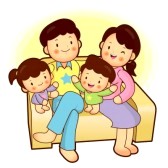 Советы ребёнка родителямНе балуйте меня, вы этим портитеНе делайте за меня то, что я в состоянии сделать самНе пытайтесь от меня отделаться, когда я задаю слишком откровенные вопросыОтноситесь ко мне, как к своему другу. Запомните, я учусь подражая вам, а не подчиняясь нравоучениям.И кроме того, я вас люблю. Пожалуйста, попытайтесь ответить мне реальной любовью.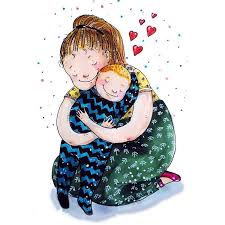 Слова любви и восхищенияЯ тобой горжусь.Это трогает меня до глубины души.Ты - просто чудо.Мне очень важна твоя помощь.Тут мне без тебя  не обойтись.С каждым днём у тебя получается всё лучше.Я знал, что тебе это по силам.Я горжусь тем, что тебе это удалось.Ты сегодня много сделал.Я просто счастлив, что ты у меня есть!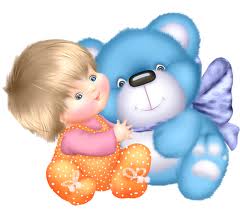 Ошибки в воспитании, которые все когда-нибудь совершалиСлишком мало ласкиБезразличиеСлишком много строгостиОбещание больше не любитьНавязанная рольБольше денег - лучше воспитаниеНаполеоновские планыВаше плохое настроение влияет на общение с ребёнкомСлишком мало времени остается для  общения с  ребенком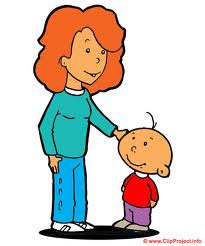 